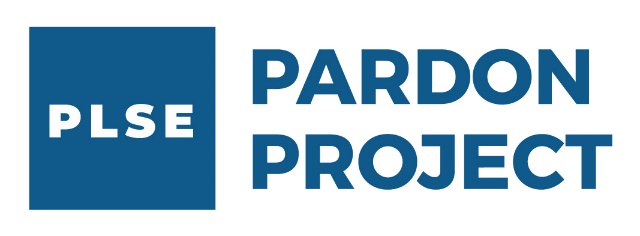 To the Secretary of the Board of Pardons:This application has been prepared with the assistance of a volunteer Pardon Coach. The applicant qualifies for volunteer service through the Pardon Project of Philadelphia Lawyers for Social Equity because the client is low-income, qualifies for pro bono service from an attorney, and meets the test for proceeding in forma pauperis in the courts. Accordingly, we ask that the Board not delay consideration of the application (investigation, merit review or public hearing) because of any unpaid legal financial obligations. _____ We believe this application merits accelerated review because:the crimes for which the client seeks a pardon occurred many years ago, and did not involve sex or acts of serious violence against a person, and___ the crimes only involved marijuana and/or paraphernalia ___ the crimes occurred more than 15 years agothe client has completed the sentence imposed by the judge __ years ago___ and the client has not been arrested since completing the sentence___ the client has the support of the District Attorney ___ letter included in packet_____ The applicant has identified as their “representative” a person who may be contacted if the Board is unable to reach the applicant.  In addition to the Representative noted in Section 2, kindly advise the Pardon Project of the Application Number given to this applicant, and, if possible, send us copies of any correspondence to the applicant, so that we may remain aware of its progress and help the applicant in later stages if we can.Thank you.Name of County Pardon Project:   Philadelphia Lawyers for Social EquityPlease send information to: probono@plsephilly.org